ФЕДЕРАЛЬНОЕ АГЕНТСТВО ЖЕЛЕЗНОДОРОЖНОГО ТРАНСПОРТА Федеральное государственное бюджетное образовательное учреждение высшего образования«Петербургский государственный университет путей сообщения Императора Александра I»(ФГБОУ ВО ПГУПС)Кафедра «Прочность материалов и конструкций»РАБОЧАЯ ПРОГРАММАдисциплины«сопротивление материалов» (Б1.Б.18)для специальности08.05.01 «Строительство уникальных зданий и сооружений» по специализации«Строительство высотных и большепролетных зданий и сооружений»Форма обучения – очнаяСанкт-Петербург2016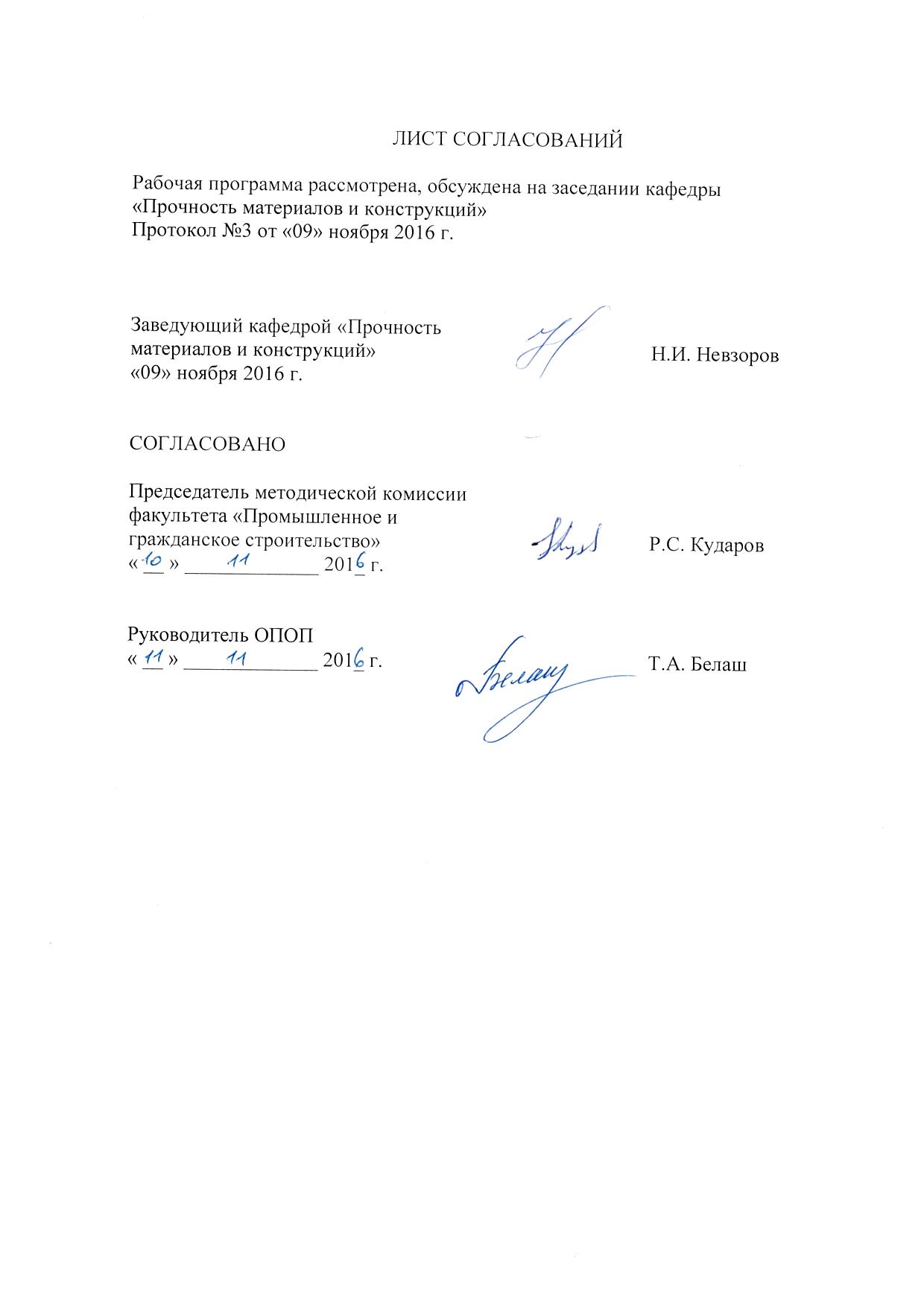 1. Цели и задачи дисциплиныРабочая программа составлена в соответствии с ФГОС ВО, утвержденным «11» августа 2016 г., приказ № 1030 по специальности 08.05.01 «Строительство уникальных зданий и сооружений», по дисциплине Б1.Б.18«Сопротивление материалов».Целью изучения дисциплины «Сопротивление материалов»является обеспечение базы инженерной и практической подготовкиобучающихся в области прикладной механики деформируемого твердого тела, развитие инженерного мышления, приобретение знаний для изучения последующих дисциплин.Для достижения поставленной цели решаются следующие задачи:изучение теоретических основ и практических методов расчетов на прочность, жесткость и устойчивость элементов конструкций и машин;ознакомление с современными подходами к расчету сложных систем;овладение элементами рационального проектирования конструкций.2. Перечень планируемых результатов обучения по дисциплине, соотнесенных с планируемыми результатами освоения основной профессиональной образовательной программыПланируемыми результатами обучения по дисциплине являются: приобретение знаний, умений, навыков.В результате освоения дисциплины обучающийся должен:ЗНАТЬ:осевое растяжение-сжатие, сдвиг, плоский изгиб, кручение, пространственный и косой изгиб, внецентренное растяжение-сжатие, элементы рационального проектирования простейших систем, расчет статически определимых и статически неопределимых стержневых систем;методы проверки несущей способности конструкций;свойства строительных материалов и условия их применения;УМЕТЬ:выполнять статические и прочностные расчеты транспортных сооружений;выполнять статические и динамические расчеты конструкций транспортных сооружений;ВЛАДЕТЬ: методами оценки прочности и надежности транспортных сооружений;типовыми методами анализа напряженного и деформированного состояния элементов конструкций при простейших видах нагружения.Изучение дисциплины направлено на формирование следующих общепрофессиональных компетенций (ОПК):использованием основных законов естественнонаучных дисциплин в профессиональной деятельности, применением методов математического анализа и математического (компьютерного) моделирования, теоретического и экспериментального исследования (ОПК-6);способностью выявить естественнонаучную сущность проблем, возникающих в ходе профессиональной деятельности, привлечь их для решения соответствующий физико-математический аппарат (ОПК-7);Область профессиональной деятельности обучающихся, освоивших данную дисциплину, приведена в п. 2.1 общей характеристики ОПОП.Объекты профессиональной деятельности обучающихся, освоивших данную дисциплину, приведены в п. 2.2 общей характеристики ОПОП.3. Место дисциплины в структуре основной профессиональной образовательной программыДисциплина «Сопротивление материалов» (Б1.Б.18) относится к базовой части и является обязательнойдисциплиной обучающегося.4. Объем дисциплины и виды учебной работыДля очной формы обучения: Примечания: «Форма контроля знаний» – экзамен (Э), зачет (З)5. Содержание и структура дисциплины5.1 Содержание дисциплины5.2 Разделы дисциплины и виды занятийДля очной формы обучения: 6. Перечень учебно-методического обеспечения для самостоятельной работы обучающихся по дисциплине7. Фонд оценочных средств для проведения текущего контроля успеваемости и промежуточной аттестации обучающихся по дисциплинеФонд оценочных средств по дисциплине «Сопротивление материалов» является неотъемлемой частью рабочей программы и представлен отдельным документом, рассмотренным на заседании кафедрыи утвержденным заведующим кафедрой.8. Перечень основной и дополнительной учебной литературы, нормативно-правовой документации и других изданий, необходимых для освоения дисциплины8.1 Перечень основной учебной литературы, необходимой для освоения дисциплины1. Александров А.В. Сопротивление материалов [Текст]: учебник для студентов вузов / А.В. Александров, В.Д. Потапов, Б.П. Державин; под ред. А.В. Александрова. - 8-е изд., испр. - Москва : Студент, 2012. - 560 с. : ил.8.2 Перечень дополнительной учебной литературы, необходимой для освоения дисциплиныКухарева А. С. Сопротивление материалов [Текст]: учебное пособие / А. С. Кухарева, Н. И. Невзоров, Э. Д. Трощенков; ПГУПС. - Санкт-Петербург : ПГУПС, 2012 - Ч. 1 : Варианты заданий. - 2012. - 47 с.Кухарева А. С. Сопротивление материалов [Текст]: учебное пособие / А. С. Кухарева, Н. И. Невзоров, Э. Д. Трощенков; ПГУПС. - Санкт-Петербург : ПГУПС, Ч. 2: Примеры решения задач. - 2013. - 44 с.Кухарева А. С. Сопротивление материалов [Текст]: учебное пособие / А.С.Кухарева, Н.И.Невзоров, Э.Д.Трощенков; Санкт-Петербург: ФГБОУ ВПО ПГУПС, Ч. 3: Примеры решения задач. - 2014. - 50 с. Расчет стержневых систем по предельным нагрузкам : учеб.пособие / А.В. Бенин, В.З. Васильев, Н.И. Невзоров, О.В. Козьминская, И.И. Рыбина. – СПб.: ФГБОУ ВПО ПГУПС, 2014. – 32 с. ISBN 978-5-7641-0622-9.Сопротивление материалов : основы теории, примеры, задачи: учеб.пособие / С. В. Елизаров [и др.] ; ред. : С. В. Елизаров. - СПб. : ПГУПС, 2006. - 399 с. - ISBN 5-7641-0148-4Сопротивление материалов: базовый курс лекций. С.В. Елизаров, Ю.П. Каптелин. – СПб.: ПГУПС, 2007. -254 с.8.3 Перечень нормативно-правовой документации, необходимой для освоения дисциплиныПри освоении данной дисциплины нормативно-правовая документация не используется.Другие издания, необходимые для освоения дисциплиныСопротивление материалов [Текст] : учеб.-исследоват. лаб. работы / С.В. Елизаров, Ю.П. Каптелин, А.В. Бенин ; ред. : С.В. Елизаров. - СПб. : ПГУПС, 2009. - 202 с. : ил. - ISBN 978-5-7641-0210-8Сопротивление материалов : лаб. работы, выполняемые на учеб.стендах СМ-1, СМ-2, МИ-40У / С.В. Елизаров, Ю.П. Каптелин, А.В. Бенин. - СПб. : ПГУПС, 2008. - 126 с. : ил.Теория упругости [Текст]: задачи и примеры: учеб.пособие / А.В. Бенин [и др.]. - СПб. : ПГУПС, 2010. - 67 с. 9. Перечень ресурсов информационно-телекоммуникационной сети «Интернет», необходимых для освоения дисциплиныЛичный кабинет обучающегося и электронная информационно-образовательная среда. [Электронный ресурс]. – Режим доступа: http://sdo.pgups.ru/ (для доступа к полнотекстовым документам требуется авторизация).Электронная библиотека онлайн «Единое окно к образовательным ресурсам» [Электронный ресурс]. Режим доступа:  https://window.edu.ru. свободный. — Загл. с экрана.Электронно-библиотечная система ЛАНЬ [Электронный ресурс]. Режим доступа:  https://e.lanbook.com — Загл. с экрана.Электронно-библиотечная система ibooks.ru[Электронный ресурс]. Режим доступа:  https://ibooks.ru/  — Загл. с экрана.Электронные учебные и учебно-методические материалы, размещенные на сайте кафедры в сети Интернет по адресу http://kafedra-pmik.ru/library.php 10. Методические указания для обучающихся по освоению дисциплиныПорядок изучения дисциплины следующий:Освоение разделов дисциплины производится в порядке, приведенном в разделе 5 «Содержание и структура дисциплины». Обучающийся должен освоить все разделы дисциплины с помощью учебно-методического обеспечения, приведенного в разделах 6, 8 и 9 рабочей программы. Для формирования компетенций обучающийся должен представить выполненные типовые контрольные задания или иные материалы, необходимые для оценки знаний, умений, навыков, предусмотренные текущим контролем (см. фонд оценочных средств по дисциплине).По итогам текущего контроля по дисциплине, обучающийся должен пройти промежуточную аттестацию (см. фонд оценочных средств по дисциплине).11. Перечень информационных технологий, используемых при осуществлении образовательного процесса по дисциплине, включая перечень программного обеспечения и информационных справочных системПри осуществлении образовательного процесса по дисциплине «Сопротивление материалов» используются следующие информационные технологии:технические средства (персональные компьютеры, проектор);методы обучения с использованием информационных технологий(демонстрация мультимедийныхматериалов);электронная информационно-образовательная среда Петербургского государственного университета путей сообщения Императора АлександраI[Электронный ресурс]. —Режим доступа: http://sdo.pgups.ru.Дисциплина обеспечена необходимым комплектом лицензионного программного обеспечения, установленного на технических средствах, размещенных в специальных помещениях и помещениях для самостоятельной работы в соответствии с утвержденными расписаниями учебных занятий, консультаций, текущего контроля и промежуточной аттестации, самостоятельной работы.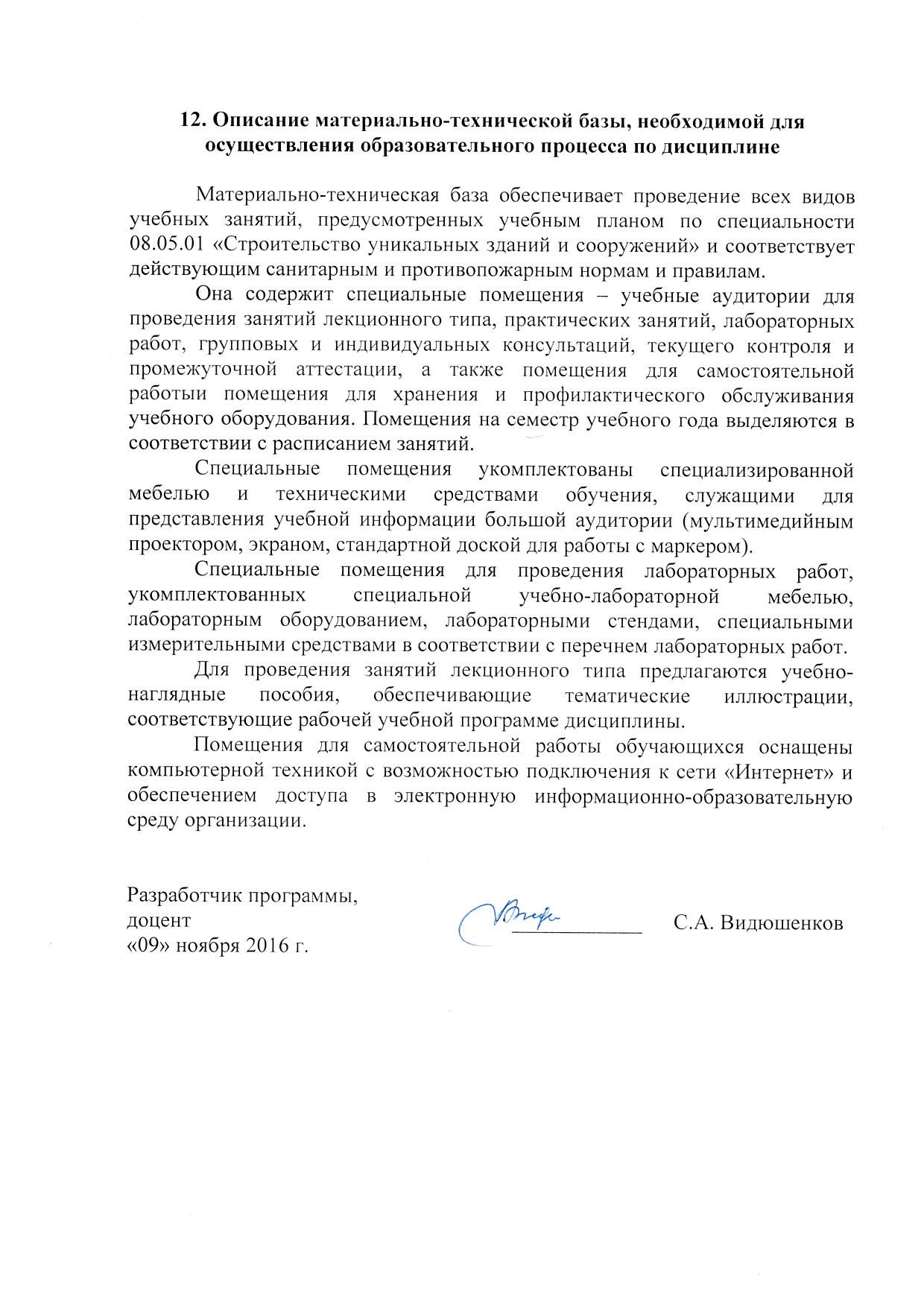 Вид учебной работыВсего часовСеместрСеместрСеместрВид учебной работыВсего часов345Контактная работа (по видам учебных занятий)В том числе:лекции (Л)практические занятия (ПЗ)лабораторные работы (ЛР)192489648641632166416321664163216Самостоятельная работа (СРС) (всего)114443535Контроль9036945Форма контроля знанийЭ, З, ЭЭЗЭОбщая трудоемкость: час / з.е.396/11144/4108/3144/4№п/пНаименование раздела дисциплиныСодержание разделаЧасть 1Часть 1Часть 11Введение. Механические испытания.Виды конструкций. Способы загружения. Свойства материалов.2Растяжение – сжатие. Внутренние усилия.Метод сечений. Уравнения равновесия выделенной части объекта. Продольная сила3Понятие о напряженияхНормальные напряжения при растяжении-сжатии. Условие прочности. Подбор сечения Часть  2Часть  2Часть  24Геометрические характеристики плоских сеченийЦентр тяжести. Моменты инерции: статический, осевой, полярный, центробежный. Моменты инерции составного сечения; теорема Гюйгенса5Кручение. Внутреннее усилие.Метод сечений. Уравнения равновесия выделенной части объекта. Крутящий момент 6Напряжения при крученииКасательные напряжения при крученииУсловия прочности и жесткости. Подбор сечений.  Часть 3Часть 3Часть 37Изгиб. Внутренние усилия.Метод сечений. Уравнения равновесия выделенной части объекта. Изгибающий момент и поперечная сила. Дифференциальные зависимости при изгибе. 8Напряжения при изгибеНормальные и касательные напряжения при изгибе. Условие прочности. Подбор сечения Часть 4Часть 4Часть 49Определение перемещений в балках при изгибеДифференциальное уравнение изогнутой оси. Метод методы  непосредственного интегрирования и начальных параметров. 9Определение перемещений в балках при изгибеПотенциальная энергия деформации. Вывод формулы определения перемещений.9Определение перемещений в балках при изгибеПрименение формулы Мора к определению прогибов балки при изгибе.9Определение перемещений в балках при изгибеПриближенные формулы, применяемые при изучении перемещений – способы Верещагина, Симпсона и др. Часть 5Часть 5Часть 510Сложное сопротивлениеКосой изгиб. Пространственный изгиб.10Сложное сопротивлениеВнецентренное действие нагрузки. Ядро сечения10Сложное сопротивлениеСовместное действие изгиба и кручения.Часть 6Часть 6Часть 611Устойчивость сжатых стержнейКритическая нагрузка. Формула Эйлера. Пределы ее применимости. Практические способы расчета стержней на устойчивость.12Динамическое действие нагрузок. Усталость материалов и элементов конструкцийДинамический коэффициент. Ударные нагрузки. Периодическое нагружение. Понятие об усталостном разрушении. Кривая Веллера. Предел выносливости. Факторы, влияющие на предел выносливости.Часть 7Часть 7Часть 713Исследование напряженно-деформированного состоя-ния в окрестности точки.Уравнения равновесия и совместности деформаций. Главные напряжения. Теории прочности.14Обратная задача теории упругостиРешение обратной задачи теории упругостиЧасть 8Часть 8Часть 815Расчет балок на упругом основании.Способы задания упругого основания. Модель Фусса-Винклера. Граничные условия. Полубесконечные балки и балки конечной длины.№ п/пНаименование раздела дисциплиныЛПЗЛРСРССеместр 3Семестр 3Семестр 3Семестр 3Семестр 31Введение. Механические испытания--222Растяжение – сжатие. Внутренние усилия34243Понятие о напряжениях24264Геометрические характеристики плоских сечений32-45Кручение. Внутреннее усилие24246Напряжения при кручении24227Изгиб. Внутренние усилия262128Напряжения при изгибе28410ИТОГО16321644Семестр 4Семестр 4Семестр 4Семестр 4Семестр 49Определение перемещений. Метод Мора41461410Сложное сопротивление41061011Устойчивость сжатых стержней444612Динамическое действие нагрузок. Усталость материалов и элементов конструкций44-5ИТОГО16321635Семестр 5Семестр 5Семестр 5Семестр 5Семестр 513Исследование напряженно-деформированного состояния в окрестности точки.61061214Обратная задача теории упругости61261215Расчет балок на упругом основании410411ИТОГО16321635ИТОГОИТОГО489648114№п/пНаименование раздела дисциплиныПеречень учебно-методического обеспечения1Введение. Механические испытания1. Александров А.В. Сопротивление материалов [Текст]: учебник для студентов вузов /А.В.Александров, В.Д.Потапов, Б.П. Державин; под ред. А.В. Александрова. - 8-е изд., испр. - Москва : Студент, 2012. - 560 с. : ил.2Растяжение – сжатие. Внутренние усилия1. Александров А.В. Сопротивление материалов [Текст]: учебник для студентов вузов /А.В.Александров, В.Д.Потапов, Б.П. Державин; под ред. А.В. Александрова. - 8-е изд., испр. - Москва : Студент, 2012. - 560 с. : ил.3Понятие о напряжениях1. Александров А.В. Сопротивление материалов [Текст]: учебник для студентов вузов /А.В.Александров, В.Д.Потапов, Б.П. Державин; под ред. А.В. Александрова. - 8-е изд., испр. - Москва : Студент, 2012. - 560 с. : ил.4Геометрические характеристики плоских сечений1. Александров А.В. Сопротивление материалов [Текст]: учебник для студентов вузов /А.В.Александров, В.Д.Потапов, Б.П. Державин; под ред. А.В. Александрова. - 8-е изд., испр. - Москва : Студент, 2012. - 560 с. : ил.5Кручение. Внутреннее усилие1. Александров А.В. Сопротивление материалов [Текст]: учебник для студентов вузов /А.В.Александров, В.Д.Потапов, Б.П. Державин; под ред. А.В. Александрова. - 8-е изд., испр. - Москва : Студент, 2012. - 560 с. : ил.6Напряжения при кручении1. Александров А.В. Сопротивление материалов [Текст]: учебник для студентов вузов /А.В.Александров, В.Д.Потапов, Б.П. Державин; под ред. А.В. Александрова. - 8-е изд., испр. - Москва : Студент, 2012. - 560 с. : ил.7Изгиб. Внутренние усилия1. Александров А.В. Сопротивление материалов [Текст]: учебник для студентов вузов /А.В.Александров, В.Д.Потапов, Б.П. Державин; под ред. А.В. Александрова. - 8-е изд., испр. - Москва : Студент, 2012. - 560 с. : ил.8Напряжения при изгибе1. Александров А.В. Сопротивление материалов [Текст]: учебник для студентов вузов /А.В.Александров, В.Д.Потапов, Б.П. Державин; под ред. А.В. Александрова. - 8-е изд., испр. - Москва : Студент, 2012. - 560 с. : ил.9Определение перемещений. Метод Мора1. Александров А.В. Сопротивление материалов [Текст]: учебник для студентов вузов /А.В.Александров, В.Д.Потапов, Б.П. Державин; под ред. А.В. Александрова. - 8-е изд., испр. - Москва : Студент, 2012. - 560 с. : ил.10Сложное сопротивление1. Александров А.В. Сопротивление материалов [Текст]: учебник для студентов вузов /А.В.Александров, В.Д.Потапов, Б.П. Державин; под ред. А.В. Александрова. - 8-е изд., испр. - Москва : Студент, 2012. - 560 с. : ил.11Устойчивость сжатых стержней1. Александров А.В. Сопротивление материалов [Текст]: учебник для студентов вузов /А.В.Александров, В.Д.Потапов, Б.П. Державин; под ред. А.В. Александрова. - 8-е изд., испр. - Москва : Студент, 2012. - 560 с. : ил.12Динамическое действие нагрузок. Усталость материалов и элементов конструкций1. Александров А.В. Сопротивление материалов [Текст]: учебник для студентов вузов /А.В.Александров, В.Д.Потапов, Б.П. Державин; под ред. А.В. Александрова. - 8-е изд., испр. - Москва : Студент, 2012. - 560 с. : ил.13Исследование напряженно-деформированного состояния в окрестности точки1. Александров А.В. Сопротивление материалов [Текст]: учебник для студентов вузов /А.В.Александров, В.Д.Потапов, Б.П. Державин; под ред. А.В. Александрова. - 8-е изд., испр. - Москва : Студент, 2012. - 560 с. : ил.14Обратная задача теории упругости1. Александров А.В. Сопротивление материалов [Текст]: учебник для студентов вузов /А.В.Александров, В.Д.Потапов, Б.П. Державин; под ред. А.В. Александрова. - 8-е изд., испр. - Москва : Студент, 2012. - 560 с. : ил.15Расчет балок на упругом основании1. Александров А.В. Сопротивление материалов [Текст]: учебник для студентов вузов /А.В.Александров, В.Д.Потапов, Б.П. Державин; под ред. А.В. Александрова. - 8-е изд., испр. - Москва : Студент, 2012. - 560 с. : ил.